竞价文件采购方式：线上竞价项目名称：广东省从化监狱行政办公区文化建设项目广东省从化监狱采联国际招标采购集团有限公司二零二四年三月第一章 竞价须知本项目通过云采链线上采购一体化平台进行竞价，参与竞价的供应商必须登录平台进行注册，注册成功后方可参与项目竞价。语言要求供应商提交的响应文件以及供应商与采购人或平台就有关项目的所有来往函电均应使用中文书写。供应商提交的文件或资料可以用另一种语言，但相应内容应附有中文翻译本，由翻译机构盖章或者翻译人员签名。两种语言不一致时以中文翻译本为准。三、在云采链平台参与项目竞价后放弃成交资格超过三次（含三次）的供应商连同该供应商同一法人名下所有公司将被列入平台黑名单，永久不得参与平台的项目竞价。                                                                                                                                                                                                                                                                                                                                                                                                                                    四、竞价须知竞价说明参与竞价的供应商应承担所有与准备和参加竞价有关的费用，不论竞价的结果如何，采购人和代理机构均无义务和责任承担这些费用。参与竞价的供应商必须按竞价附件的格式填写，不得随意增加或删除表格内容。除单价、金额或项目要求填写的内容外，不得擅自改动竞价附件内容，否则将有可能影响成交结果，不推荐为成交候选人。参与竞价的供应商需对采购需求书的所有条款进行整体响应，采购需求书条款若有一条负偏离或不响应，不推荐为成交候选人。若成交供应商自身原因无法完成本项目，则采购人有权利保留追究责任。成交供应商因自身原因被取消成交资格，采购人可重新启动采购或按竞价公告规定顺延推选符合要求的供应商作为成交供应商。若本项目竞价采购失败，采购人将重新采购，届时采购人有权根据项目具体情况，决定重新采购项目的采购方式。参与采购人项目竞价过程中有围标串标等违规情况或因自身原因放弃成交资格的供应商不得再参与采购人的项目竞价（如有特殊情况以采购人最终确认为准）。  如采购人或代理机构在审核或复核参与竞价的供应商所提交的竞价资料时，供应商须无条件配合；期间若发现存在弄虚作假或相关的失信记录或违反国家法律法规等相关的不良情形，采购人可取消其成交资格并保留追究责任的权力。参与竞价的供应商向我司咨询的有关项目事项，一切以竞价文件规定和竞价公告规定以及本公司的书面答复为准，其他一切形式均为个人意见，不代表本公司的意见；参与竞价的供应商应认真阅读、并充分理解竞价文件的全部内容（包括所有的补充、修改内容重要事项、格式、条款、服务要求和技术规范、参数及要求等）。供应商没有按照竞价文件要求提交全部资料，或者参与竞价所上传的文件没有对竞价文件在各方面都作出实质性响应是供应商的风险，有可能导致其竞价被拒绝，或被认定为无效竞价。采购人有权拒绝接受任何不合格的货物或服务，由此产生的费用及相关后果均由成交供应商自行承担。 供应商认为竞价结果损害其权益的，应按照云采链平台相关指引在规定的时间内向采购人或代理机构提交书面质疑，不提交的视为无异议，逾期提交将不予受理。本竞价公告和竞价文件的解释权归“云采链线上采购一体化平台”所有。竞价文件的澄清或修改采购人或者采购代理机构可以对已发出的竞价文件进行必要的澄清或者修改。澄清或者修改的内容将在云采链平台上发布澄清（更正/变更）公告。无论澄清或者修改的内容是否影响竞价，平台将以短信形式通知所有的报名供应商；报名供应商应按要求履行相应的义务；如报名截止时间少于一个工作日的，采购人或者采购代理机构应当相应顺延报名的截止时间。采购人或者采购代理机构发出的澄清或修改（更正/变更）的内容为竞价文件的组成部分，并对供应商具有约束力。报名要求（参与竞价的供应商资质要求: 报名时需要提供以下盖章资料，并对上传的报名文件资料承担责任）具有独立承担民事责任的能力：提供在中华人民共和国境内注册的法人或其他组织的营业执照或事业单位法人证书或社会团体法人登记证书复印件，如供应商为自然人的提供自然人身份证明复印件；如国家另有规定的，则从其规定。（分支机构参与竞价，须取得具有法人资格的总公司（总所）出具给分支机构的授权书，并提供总公司（总所）和分支机构的营业执照（执业许可证）复印件。已由总公司（总所）授权的，总公司（总所）取得的相关资质证书对分支机构有效，法律法规或者行业另有规定的除外）；供应商完全响应本项目采购需求的条款、内容及要求的，提供采购需求书响应声明函即可，格式详见附件； 报名供应商须是：具有良好的商业信誉和健全的财务会计制度；有依法缴纳税收和社会保障资金的良好记录；具有履行合同所必需的货物、设备和专业技术能力；参加采购活动前3年内在经营活动中没有重大违法记录的书面声明；具备法律、行政法规规定的其他条件；在本项目中不允许转包分包且不接受联合竞价；法定代表人或单位负责人与所参投的本项目其他供应商的法定代表人或单位负责人不为同一人且与其他供应商之间不存在直接控股、管理关系；（提供《供应商资格声明函》，格式见附件）。响应供应商未被列入“信用中国”网站(www.creditchina.gov.cn) 以下任何记录名单之一：①失信被执行人；②重大税收违法失信主体；③政府采购严重违法失信行为。同时，在中国政府采购网(www.ccgp.gov.cn)“政府采购严重违法失信行为信息记录”中查询没有处于禁止参加政府采购活动的记录名单。（提供报名期间的相关查询记录截图并加盖供应商公章，信用中国截图可前往信用中国网-信用服务①失信被执行人；②重大税收违法失信主体；③政府采购严重违法失信行为）以上四类查询分别截图加盖公章扫描为一个PDF文件上传。报价要求（报价时需要提供以下盖章资料，并对上传的竞价文件资料承担责任）通过报名供应商应根据本公告要求，在规定的竞价时间内对采购项目进行报价，同时按本公告要求完整、真实、准确地填写并上传相应报价附件（报价表）。公告中的报价次数指报价期间供应商可进行的最多报价次数。如报价次数为2次，指供应商最多可进行2次报价。如供应商只进行1次报价，则以此次报价为准；如供应商因报价有误或其他原因需重新进行第2次报价，则以第2次报价为准，以此类推。确定成交候选人1）本项目以下浮率形式进行报价，如项目存在最高限价或单价最高限价，成交总金额（单价）=最高限价（单价最高限价）×（1-下浮率）。报价时间截止后，系统按下浮率由高到低顺序排列，下浮率最高的为第一成交候选人，报下浮率相同的，按报价时间在前的为第一成交候选人；报下浮率次高的为第二成交候选人，以此类推。（示例：如A项目采购一批饮用水，以实际供应量进行结算，该项目以下浮率形式报价，饮用水预算单价为20元/桶，某供应商报下浮率为10%，则成交单价=20元/桶*（1-10%）=18元/桶）。无效报价下浮率报价没有大于或等于100%，也没有为负数，且是固定唯一值的，否则为无效报价.参与竞价的供应商报价超过最高限价或低于最低限价或超过项目对应产品单项最高限价的视为无效报价；参与竞价的供应商须提供本项目要求的资质文件，如果不按公告规定或竞价文件要求等相关规定提供符合要求的资质文件，将被视为无效报价；参与竞价的供应商须对本项目采购内容进行整体报价，任何只对其中一部分内容进行的报价都被视为无效报价；报价表以及有报价供应商落款的报价文件必须加盖报价供应商公章，否则视为无效报价；大写金额和小写金额不一致的，以大写金额为准；单价金额小数点或者百分比有明显错位的，以报价表的总价为准，并修改单价；总价金额与按单价汇总金额不一致的，以单价金额计算结果为准；不接受总价优惠折扣形式的报价，供应商应将对项目的优惠直接在清单报价中体现出来。如果供应商不接受对其错误的更正，其报价将被视为无效报价；按有关法律、法规、规章属于报价无效的；有下列情形之一的，视为串通竞价，其报价无效：存在单位负责人为同一人或存在控股、管理关系的不同单位参与同一竞价项目；不同供应商的响应文件由同一单位或者个人编制；不同供应商委托同一单位或者个人办理竞价事宜；不同供应商使用同一IP地址参与竞价；不同供应商的响应文件载明的项目管理成员或者联系人员为同一人；不同供应商的响应文件异常一致或者报价呈规律性差异；不同供应商的响应文件相互混淆；不同供应商的平台使用费从同一单位或者个人的账户转出。竞价活动失败出现下列情况的，本次竞价活动失败：报名供应商不足3家；报价供应商不足3家。出现影响采购公正的违法、违规行为的；因重大变故，采购任务取消的。使用费成交供应商须向平台服务商云采链线上采购一体化平台缴纳平台使用费，金额为成交金额的1.2%（四舍五入取整数）；成交供应商无正当理由放弃成交资格的必须按竞价公告等相关规定缴纳相应的平台使用费；如确实因不可抗力放弃成交资格的，应在不可抗力发生后三个工作日内予以通知采购代理机构并提供相关的证明；如逾期，采购代理机构不予退还平台使用费。五、联系方式1、扫码关注微信公众号“云采链互联服务平台”，即可在线咨询相关事项。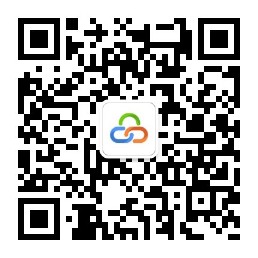 2、采购人联系人及联系电话：广东省从化监狱采购办余先生 020-37976411。3、监督部门及监督电话（监督电话不对采购项目内容咨询进行解答）：广东省从化监狱纪检与审计科 020-37513900。第二章采购需求书说明：响应供应商须对本项目进行整体响应，任何只对其中一部分进行的响应都被视为无效响应。 项目一览表项目概况项目名称：广东省从化监狱行政办公区文化建设项目最高限价：人民币110407元项目要求：按采购人需求整批采购，由成交供应商包配送、安装、安全文明施工、售后服务等项目相关内容。报价要求	报价包含产品价格、运输、装卸、安装、售后服务、保险、搬运费、税金及其他与项目相关的所有费用。采购清单（详见下表）商务要求实施的时间和地点交付的期限：合同签订后20个工作日内供货并完成安装调试及通过验收交付使用。交付的地点：广东省从化监狱货物验收1.货物验收在采购人和成交供应商双方共同参与下按国家有关的规定、规范进行；必要时邀请相关的专业人员或机构参与验收。因货物质量问题发生争议时，由本地质量技术监督部门鉴定。货物符合质量技术标准的，鉴定费由采购人承担；否则鉴定费由成交供应商承担。2.货物在现场的保管由成交供应商负责，直至项目安装、验收完毕。3.验收时如发现所交付的货物有短装、次品、损坏或其它不符合本合同规定之情形者，采购人应作出详尽的现场记录，或由采购人、成交供应商双方签署备忘录。此现场记录或备忘录可用作补充、缺失和更换损坏部件的有效证据。因此产生的有关费用由成交供应商承担。4.如果合同货物运输和安装过程中因事故造成货物短缺、损坏，成交供应商应及时安排补货、换货，以保证合同货物安装的成功完成。换货的相关费用由成交供应商承担。5.成交供应商保证合同项下提供的货物（或设备）不侵犯任何第三方的专利、商标或版权。否则，成交供应商须承担对第三方的专利或版权的侵权责任并承担因此而发生的所有费用。交付验收标准依次序对照适用标准符合中华人民共和国国家安全质量标准、环保标准或行业标准；符合响应承诺中采购人认可的合理最佳配置、参数及各项要求。货物要求成交供应商应保证提供的货物（或设备）是全新、未使用过的原装合格产品，并完全符合生产厂家或国家规定的质量、规格和性能的要求。整机无污染，无侵权行为、表面无划损、无任何缺陷隐患，在中国境内安全合法使用。合同的签订成交供应商与采购人在成交公告发布之日起15个工作日内签订合同。履约保证金（一） 提交说明1、时间：合同签订之日起5个工作日内；2、金额：合同总金额的5%；3、方式：银行转账或支票。（二） 退还及扣除说明：1、时间、方式和条件：成交供应商履行完成合同约定权利义务事项之日起15个工作日内退还。不计利息。2、成交供应商违反合同及其附件约定的任何义务，采购人有权在履约保证金中直接扣除成交供应商应向采购人支付的违约金或损失赔偿额，如有不足的，成交供应商应对超过的部分予以赔偿。3、发生以下情形之一，经调查属实的，扣除10%履约保证金：（1）未按要求随货提供相关票证；（2）未按采购人指定地点送货；（3）货物出现质量问题，成交供应商不积极配合查找原因，不及时反馈处理结果；（4）成交供应商工作人员不遵守采购单位各项管理规定。4、发生以下情形之一，经调查属实的，扣除20%履约保证金：（1）供应货物品种、品牌、型号规格或质量等级与合同不符；（2）因退货或未按采购人采购计划数量、时间供应；（3）同一品种货物连续两次验收发现质量不合格产品并退货；（4）在包装、运输等环节不符合安全要求；（5）组织机构发生调整，或经营场所、联系人、联系方式变更，未及时通知采购人业务部门，造成无法及时联系；（三）发生以下情形，经调查属实的，扣除50%履约保证金：成交供应商的工作人员不遵守采购人管理规定造成社会不良影响的。（四）成交供应商未能在约定工期内完工的，从逾期之日起每日按合同总价3‰的数额向采购人支付违约金；逾期半个月以上的，采购人有权终止合同，由此造成的采购人经济损失由成交供应商承担。（五）如在合同执行期间因成交供应商违约导致履约保证金部分或全部扣除，成交供应商需在五个工作日内将扣除的履约保证金补齐。（六）如成交供应商在合同执行过程需终止执行合同的，需提前5个工作日以书面形式告知采购人，否则按单方面终止执行合同处理，履约保证金不退还，且成交供应商需承担赔偿采购人因此造成的损失。包装和运输1.成交供应商应提供运送至交付地点所需要的包装，包装应符合经济、牢固、美观的要求，采取防潮、防晒、防锈、防振及防止其它损坏的必要措施，以防止货物在运转中损坏或变质。2.运输包装应根据产品的特点及国家相关标准标注有相应的运输标志。3.成交供应商负责将货物运输并卸载到采购人指定地点。售后服务质保期质量保修范围：由于材料、工艺等问题而导致的产品功能失效、性能下降等缺陷(属于不可抗拒力、采购人人为因素等造成的除外)。免费质保期：成交供应商须提供 1 年免费质保期（质保期自所有货物安装调试到位并通过最终验收合格并交付使用之日起算。免费质保期内实行“三包”。）服务响应时间：对采购人的服务通知，成交供应商在接报后1小时内响应，6小时内到达现场，48小时内处理完毕。若在48小时内仍未能有效解决，成交供应商须免费提供同档次的设备予采购人临时使用。免费质保期内，非采购人人为因素出现的产品质量等问题，由成交供应商负责包修、包换或包退，并承担由此而产生的一切费用。所有货物（设备）保修服务方式均为成交供应商上门保修，即由成交供应商派员到采购人使用现场维修，由此产生的一切费用均由成交供应商负责。安装与调试成交供应商必须依照竞价文件的要求和竞价文件的承诺，将货物安装并调试至正常运行的最佳状态。合同货物安装① 成交供应商负责合同货物（设备）的安装，一切费用由成交供应商负责。② 成交供应商安装时须对各安装场地内的其他设备、设施有良好保护措施。付款及结算方式1．全部货物到达交货地点，并安装调试且验收合格后，凭验收合格单或验收合格报告采购人自收到发票之日起10个工作日内向成交供应商一次性支付合同总价的100%。2.成交供应商凭以下有效文件与采购人结算：成交供应商开具的正式发票、 验收报告（加盖采购人公章）。3.支付方式：银行转账。其他要求成交供应商在合同履约过程中须严格遵守监狱管理制度和保密制度，不得泄露或者不正当使用采购人相关信息，因此造成采购人损失的，应当承担赔偿责任。成交供应商的行为不得违反广东省纪委近期发布的《关于推动构建新型政商关系的若干意见》的规定，一经发现可立即终止合作，并对不廉洁的竞价、投标企业及其负责人拉入“黑名单”，确保构建“亲”“清”新型警商关系。成交供应商不得破坏监狱设施，不得向无关人员谈及监狱工作秘密，或从事其他有碍监管安全的行为。第三章 报价附件报 价 表注：供应商必须按报价表的格式填写，不得增加或删除表格内容。除单价、金额或项目要求填写的内容外，不得擅自改动报价表内容，否则将有可能影响成交结果，不推荐为成交候选人；报价的小数点后保留2位有效数。所有价格均系用人民币表示，单位为元，均为含税价；平台上报价与报价表合计不一致的，以报价表合计（经价格核准后的价格）为准。下浮率报价没有大于或等于100%，也没有为负数，且是固定唯一值的，否则为无效报价；下浮率高的为成交供应商。供应商所报下浮率为成交下浮率，即：合同物品单价=最高单价限价*（1-下浮率）；在本项目合同服务履行期间，该下浮率不作另行调整；下浮率的报价均应包含国家规定的税费。本项目不接受有选择性的报价，只允许报一个下浮率，且所报的下浮率应当适用于该类别所有产品单品。供应商名称（单位盖公章）：          日期：          采购需求书响应声明函致：广东省从化监狱、采联国际招标采购集团有限公司：关于贵单位、贵司发布广东省从化监狱行政办公区文化建设项目的竞价公告，本公司（企业）愿意参加竞价活动，并作出如下声明：本公司（企业）承诺在报名时已对于采购需求书中的各项条款、内容及要求给予充分考虑，明确承诺对于本项目的采购需求中的各项条款、内容及要求均为完全响应，不存在任意一条负偏离或不响应的情况。本公司（企业）清楚，若对于采购需求书各项条款存在任意一条负偏离或不响应的情况，不被推荐为成交候选人的要求。本公司（企业）承诺在本次采购活动中，如有违法、违规、弄虚作假行为，所造成的损失、不良后果及法律责任，一律由我公司（企业）承担。备注：本声明函必须提供且内容不得擅自删改，否则视为响应无效。本声明函如有虚假或与事实不符的，作无效报价处理。供应商名称（单位盖公章）：          日期：          供应商资格声明函致：广东省从化监狱、采联国际招标采购集团有限公司：关于贵单位、贵司发布广东省从化监狱行政办公区文化建设项目的竞价公告，本公司（企业）愿意参加竞价活动，并作出如下声明：一、本公司（企业）具备：（一）具有独立承担民事责任的能力；（二）具有良好的商业信誉和健全的财务会计制度； （三）具有履行合同所必需的货物、设备和专业技术能力；（四）有依法缴纳税收和社会保障资金的良好记录；（五）本单位（如前三年内有名称变更的，含变更前名称）参加采购活动前三年内，在经营活动中没有重大违法记录（重大违法记录是指因违法经营受到刑事处罚或责令停产停业、吊销许可证或者执照、较大数额罚款等行政处罚）；（六）法律、行政法规规定的其他条件。二、本公司（企业）的法定代表人或单位负责人与所参投的本项目其他供应商的法定代表人或单位负责人不为同一人且与其他供应商之间不存在直接控股、管理关系。三、本公司（企业）在本项目中不转包分包且不联合竞价。本公司（企业）承诺在本次采购活动中，如有违法、违规、弄虚作假行为，所造成的损失、不良后果及法律责任，一律由我公司（企业）承担。特此声明！备注：本声明函必须提供且内容不得擅自删改，否则视为响应无效。本声明函如有虚假或与事实不符的，作无效报价处理。供应商名称（单位盖公章）：          日期：          广东省从化监狱行政办公区文化建设项目合同需方(以下简称甲方)：广东省从化监狱           供方(以下简称乙方):        根据相关法律、法规的规定，在平等、自愿和诚实信用的基础上，经甲、乙双方友好协商，就甲方购买乙方广东省从化监狱行政办公区文化建设项目事宜达成如下条款：项目一览表项目概况项目名称：广东省从化监狱行政办公区文化建设项目合同金额：人民币     元项目要求：按甲方需求整批采购，由乙方包配送、安装、安全文明施工、售后服务等项目相关内容。结算要求	合同金额包含产品价格、运输、装卸、安装、售后服务、保险、搬运费、税金及其他与项目相关的所有费用。四、项目清单（详见下表）五、 商务要求实施的时间和地点交付的期限：合同签订后20个工作日内供货并完成安装调试及通过验收交付使用。交付的地点：广东省从化监狱货物验收1.货物验收在甲方和乙方双方共同参与下按国家有关的规定、规范进行；必要时邀请相关的专业人员或机构参与验收。因货物质量问题发生争议时，由本地质量技术监督部门鉴定。货物符合质量技术标准的，鉴定费由甲方承担；否则鉴定费由乙方承担。2.货物在现场的保管由乙方负责，直至项目安装、验收完毕。3.验收时如发现所交付的货物有短装、次品、损坏或其它不符合本合同规定之情形者，甲方应作出详尽的现场记录，或由甲方、乙方双方签署备忘录。此现场记录或备忘录可用作补充、缺失和更换损坏部件的有效证据。因此产生的有关费用由乙方承担。4.如果合同货物运输和安装过程中因事故造成货物短缺、损坏，乙方应及时安排补货、换货，以保证合同货物安装的成功完成。换货的相关费用由乙方承担。5.乙方保证合同项下提供的货物（或设备）不侵犯任何第三方的专利、商标或版权。否则，乙方须承担对第三方的专利或版权的侵权责任并承担因此而发生的所有费用。交付验收标准依次序对照适用标准符合中华人民共和国国家安全质量标准、环保标准或行业标准；符合响应承诺中甲方认可的合理最佳配置、参数及各项要求。货物要求乙方应保证提供的货物（或设备）是全新、未使用过的原装合格产品，并完全符合生产厂家或国家规定的质量、规格和性能的要求。整机无污染，无侵权行为、表面无划损、无任何缺陷隐患，在中国境内安全合法使用。六、履约保证金（一） 提交说明1、时间：合同签订之日起5个工作日内；2、金额：合同总金额的5%（人民币    元）；3、方式：银行转账或支票。（二） 退还及扣除说明：1、时间、方式和条件：乙方履行完成合同约定权利义务事项之日起15个工作日内退还。不计利息。2、乙方违反合同及其附件约定的任何义务，甲方有权在履约保证金中直接扣除乙方应向甲方支付的违约金或损失赔偿额，如有不足的，乙方应对超过的部分予以赔偿。3、发生以下情形之一，经调查属实的，扣除10%履约保证金：（1）未按要求随货提供相关票证；（2）未按甲方指定地点送货；（3）货物出现质量问题，乙方不积极配合查找原因，不及时反馈处理结果；（4）乙方工作人员不遵守采购单位各项管理规定。4、发生以下情形之一，经调查属实的，扣除20%履约保证金：（1）供应货物品种、品牌、型号规格或质量等级与合同不符；（2）因退货或未按甲方采购计划数量、时间供应；（3）同一品种货物连续两次验收发现质量不合格产品并退货；（4）在包装、运输等环节不符合安全要求；（5）组织机构发生调整，或经营场所、联系人、联系方式变更，未及时通知甲方业务部门，造成无法及时联系；（三）发生以下情形，经调查属实的，扣除50%履约保证金：乙方的工作人员不遵守甲方管理规定造成社会不良影响的。（四）乙方未能在约定工期内完工的，从逾期之日起每日按合同总价3‰的数额向甲方支付违约金；逾期半个月以上的，甲方有权终止合同，由此造成的甲方经济损失由乙方承担。（五）如在合同执行期间因乙方违约导致履约保证金部分或全部扣除，乙方需在五个工作日内将扣除的履约保证金补齐。（六）如乙方在合同执行过程需终止执行合同的，需提前5个工作日以书面形式告知甲方，否则按单方面终止执行合同处理，履约保证金不退还，且乙方需承担赔偿甲方因此造成的损失。七、包装和运输1.乙方应提供运送至交付地点所需要的包装，包装应符合经济、牢固、美观的要求，采取防潮、防晒、防锈、防振及防止其它损坏的必要措施，以防止货物在运转中损坏或变质。2.运输包装应根据产品的特点及国家相关标准标注有相应的运输标志。3.乙方负责将货物运输并卸载到甲方指定地点。八、售后服务质保期质量保修范围：由于材料、工艺等问题而导致的产品功能失效、性能下降等缺陷(属于不可抗拒力、甲方人为因素等造成的除外)。免费质保期：乙方须提供 1 年免费质保期（质保期自所有货物安装调试到位并通过最终验收合格并交付使用之日起算。免费质保期内实行“三包”。）服务响应时间：对甲方的服务通知，乙方在接报后1小时内响应，6小时内到达现场，48小时内处理完毕。若在48小时内仍未能有效解决，乙方须免费提供同档次的设备予甲方临时使用。免费质保期内，非甲方人为因素出现的产品质量等问题，由乙方负责包修、包换或包退，并承担由此而产生的一切费用。所有货物（设备）保修服务方式均为乙方上门保修，即由乙方派员到甲方使用现场维修，由此产生的一切费用均由乙方负责。安装与调试乙方必须依照竞价文件的要求和竞价文件的承诺，将货物安装并调试至正常运行的最佳状态。合同货物安装① 乙方负责合同货物（设备）的安装，一切费用由乙方负责。② 乙方安装时须对各安装场地内的其他设备、设施有良好保护措施。九、付款及结算方式1．全部货物到达交货地点，并安装调试且验收合格后，凭验收合格单或验收合格报告甲方自收到发票之日起10个工作日内向乙方一次性支付合同总价的100%。2.乙方凭以下有效文件与甲方结算：乙方开具的正式发票、 验收报告（加盖甲方公章）。3.支付方式：银行转账。十、其他要求乙方在合同履约过程中须严格遵守监狱管理制度和保密制度，不得泄露或者不正当使用甲方相关信息，因此造成甲方损失的，应当承担赔偿责任。乙方的行为不得违反广东省纪委近期发布的《关于推动构建新型政商关系的若干意见》的规定，一经发现可立即终止合作，并对不廉洁的竞价、投标企业及其负责人拉入“黑名单”，确保构建“亲”“清”新型警商关系。乙方不得破坏监狱设施，不得向无关人员谈及监狱工作秘密，或从事其他有碍监管安全的行为。十一、廉政承诺：乙方不得以任何名义和形式向甲方工作人员进行商业贿赂，包括宴请吃饭、提供金钱、馈赠礼品、提供娱乐活动等，以试图获取订单或其他形式的商业利益。十二、其他约定事项：1、本合同经双方授权代表签字并加盖合同专用章或公章之日起生效，合同生效日期以最后一个签字日为准。2、本合同一式伍份，甲方叁份，乙方贰份，具有相同的法律效力。3、因本合同在履行过程中如发生争议，由甲乙双方友好协商解决；协商不成时，任何一方均有权向甲方住所地人民法院提起诉讼。甲方公司（签章）：广东省从化监狱             乙方公司（签章）：法定代表人（签字）：                      法定代表人（签字）：或授权代表人（签字）：                    或授权代表人（签字）：开户银行：                                开户银行：银行账号：                                银行账号：日期：2024年    月    日                 日期：2024年   月    日项目名称数量交付期限最高限价广东省从化监狱行政办公区文化建设项目1项合同签订后20个工作日内供货并完成安装调试及通过验收交付使用人民币110407.00元序号设计图名称规格工艺单位数量单价最高限价/元(含税)小计/元（含税）备注1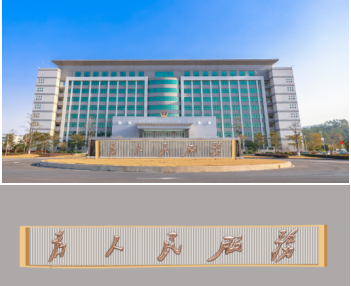 为人民服务宣传栏（安装在宪法墙前方）19.4m×3m表面5个不锈钢立体发光字，每个字的厚度不低于3.5cm；
底部整体不锈钢钣金结构，边框外发光，烤漆、折弯、焊接，宣传栏整体厚度不低于30cm,入地安装固定，稳固不晃，可承受12级以下台风。个15161151611含优化细化设计、运输、吊装及现场安装，草皮恢复，全结构防水。2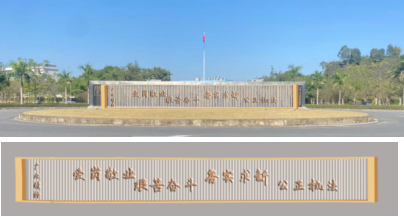 广北精神宣传栏（安装在宪法墙后方）19.4m×3m表面20个不锈钢立体发光字，包括16个横向字，4个竖向字，每个字的厚度不低于3.5cm；
底部整体不锈钢钣金结构，边框外发光，烤漆、折弯、焊接，宣传栏整体厚度不低于30cm,入地安装固定，稳固不晃，可承受12级以下台风。套14469644696含优化细化设计、运输、吊装及现场安装，草皮恢复，全结构防水。3变压电源变压电源400W户外防水电源，额定功率400W。套60804800含运输、现场安装。4宪法墙地面电线铺设线路铺设约200M6平方电缆、草皮开挖、回填。项145004500含运输、现场安装、时控开关、控制电箱、漏电开关、草皮回填恢复，实际长度按项目具体情况决定。5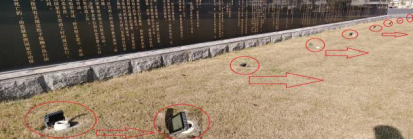 宪法墙原射灯平移/16盏地面射灯平移1-3米盏163004800含拆挖、埋装、接线、草皮恢复等，施工过程中如因成交供应商操作不当等原因导致射灯毁损，须由成交供应商负责维修或更换射灯。序号项目名称单位数量下浮率备注1广东省从化监狱行政办公区文化建设项目项1    ____%采购内容数量合同期合同金额广东省从化监狱行政办公区文化建设项目1项合同签订后20个工作日内供货并完成安装调试及通过验收交付使用人民币     元 序号设计图名称规格工艺单位数量结算单价/元(含税)结算小计/元（含税）备注1为人民服务宣传栏（安装在宪法墙前方）19.4m×3m表面5个不锈钢立体发光字，每个字的厚度不低于3.5cm；
底部整体不锈钢钣金结构，边框外发光，烤漆、折弯、焊接，宣传栏整体厚度不低于30cm,入地安装固定，稳固不晃，可承受12级以下台风。个1含优化细化设计、运输、吊装及现场安装，草皮恢复，全结构防水。2广北精神宣传栏（安装在宪法墙后方）19.4m×3m表面20个不锈钢立体发光字，包括16个横向字，4个竖向字，每个字的厚度不低于3.5cm；
底部整体不锈钢钣金结构，边框外发光，烤漆、折弯、焊接，宣传栏整体厚度不低于30cm,入地安装固定，稳固不晃，可承受12级以下台风。套1含优化细化设计、运输、吊装及现场安装，草皮恢复，全结构防水。3变压电源变压电源400W户外防水电源，额定功率400W。套60含运输、现场安装。4宪法墙地面电线铺设线路铺设约200M6平方电缆、草皮开挖、回填。项1含运输、现场安装、时控开关、控制电箱、漏电开关、草皮回填恢复，实际长度按项目具体情况决定。5宪法墙原射灯平移/16盏地面射灯平移1-3米盏16含拆挖、埋装、接线、草皮恢复等，施工过程中如因乙方操作不当等原因导致射灯毁损，须由乙方负责维修或更换射灯。